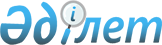 Об установлении ограничительных мероприятий в селе Талдыбулак Талдыбулакского сельского округа Сырымского района Западно – Казахстанской области
					
			Утративший силу
			
			
		
					Решение акима Талдыбулакского сельского округа Сырымского района Западно-Казахстанской области от 11 февраля 2022 года № 3.Зарегистрировано в Министерстве юстиции Республики Казахстан 18 февраля 2022 года № 26840. Утратило силу решением акима Талдыбулакского сельского округа Сырымского района Западно-Казахстанской области от 30 марта 2022 года № 4
      Сноска. Утратило силу решением акима Талдыбулакского сельского округа Сырымского района Западно-Казахстанской области от 30.03.2022 № 4 (вводится в действие со дня его первого официального опубликования).
      В соответствии с пунктом 2 статьи 35 Закона Республики Казахстан "О местном государственном управлении и самоуправлении в Республике Казахстан", подпунктом 7) статьи 10-1 Закона Республики Казахстан "О ветеринарии" и на основании представления исполняющего обязанности главного государственного ветеринарно-санитарного инспектора Сырымского района от 6 января 2022 года № 16-41/6, РЕШИЛ:
      1. Установить ограничительные мероприятия на территории села Талдыбулак Талдыбулакского сельского округа Сырымского района в связи с выявлением болезни инфекционный ринотрахеит крупного рогатого скота.
      2. Контроль за исполнением настоящего решения оставляю за собой.
      3. Настоящее решение вводится в действие со дня первого официального опубликования.
					© 2012. РГП на ПХВ «Институт законодательства и правовой информации Республики Казахстан» Министерства юстиции Республики Казахстан
				
      Аким Талдыбулакского сельского округа

Д. Танзенов
